МУНИЦИПАЛЬНОЕ БЮДЖЕТНОЕ ОБЩЕОБРАЗОВАТЕЛЬНОЕ УЧРЕЖДЕНИЕ«КИРОВСКАЯ ГИМНАЗИЯ ИМЕНИ ГЕРОЯ СОВЕТСКОГО СОЮЗА СУЛТАНА БАЙМАГАМБЕТОВА»Юридический адрес: Российская Федерация, 187342, Ленинградская обл., г.Кировск, ул.Горького, д.16 Телефон/факс: (881362) 21-948. E-mail: gimn-keg@yandex.ru. Адрес сайта: http://www.gimn-keg.ru/ИНН/КПП 4706014323/470601001УТВЕРЖДЕНОПРИКАЗОМ ПО МБОУ «КИРОВСКАЯ ГИМНАЗИЯ»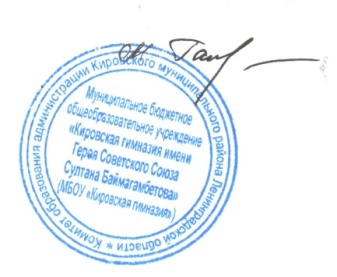 №71 – О ОТ 27.08.2021 Г.ДИРЕКТОР:                                М.Р. ГАНЕЕВА    ПЛАН ВНУТРИШКОЛЬНОЙ СИСТЕМЫ ОЦЕНКИ КАЧЕСТВА ОБРАЗОВАНИЯ (ВСОКО) МБОУ «КИРОВСКАЯ ГИМНАЗИЯ» НА 2021 - 20212 УЧЕБНЫЙ ГОДЦелью ВСОКО является получение и анализ достоверной информации о состоянии и результатах образовательной деятельности, тенденциях изменения качества общего образования, дополнительного образования и причинах, влияющих на его уровень, для формирования информационной основы принятия управленческих решений.Задачи внутренней системы оценки качества образования:-	Формирование системы аналитических показателей, позволяющей эффективно реализовывать основные цели оценки качества образования;-	Оценка уровня индивидуальных образовательных достижений обучающихся для их итоговой аттестации и отбора для поступления на следующие ступени обучения;-	Оценка состояния и эффективности деятельности гимназии;-	Оценка качества образовательных программ с учетом запросов основных потребителей образовательных услуг;-	Выявление факторов, влияющих на качество образования;-	Получение объективной информации о функционировании и развитии системы образования в гимназии, тенденциях его изменения и причинах, влияющих на его уровень;-	Предоставления всем участникам образовательного процесса достоверной информации качестве образования;-	Принятие обоснованных и своевременных управленческих решений по совершенствованию образования и повышение уровня информированности потребителей образовательных услуг при принятии таких решений;-	Содействие повышению квалификации учителей, принимающих участие в процедурах оценки качества образования.РАЗДЕЛ I.План внутришкольного контроля на 2020/21 учебный годРАЗДЕЛ II.План мониторингА качества образования1. МОНИТОРИНГ ОЦЕНКИ КАЧЕСТВА ПОДГОТОВКИ ОБУЧАЮЩИХСЯ1.1. Всероссийские проверочные работы
внутренние диагностические работы и мониторинговые исследованияМониторинг объективности процедур оценки качества образования и олимпиад школьников2. СОЦИОЛОГИЧЕСКИЕ ИССЛЕДОВАНИЯ, НАПРАВЛЕННЫЕ НА ОЦЕНКУ УДОВЛЕТВОРЕННОСТИ КАЧЕСТВОМ ОБРАЗОВАНИЯНаправление контроляВопросы, подлежащие контролюВопросы, подлежащие контролюЦель и содержание контроляЦель и содержание контроляВид контроляМетоды контроляОтветственныйОтветственныйФорма представления результатаФорма представления результатаАВГУСТАВГУСТАВГУСТАВГУСТАВГУСТАВГУСТАВГУСТАВГУСТАВГУСТОрганизация условий обученияСанитарное состояние помещений гимназии.Готовность учебных кабинетов к учебному годуСанитарное состояние помещений гимназии.Готовность учебных кабинетов к учебному годуПроверить выполнение санитарно-гигиенических требований к организации образовательного процесса и соблюдение техники безопасности, наличие паспортов учебных кабинетовПроверить выполнение санитарно-гигиенических требований к организации образовательного процесса и соблюдение техники безопасности, наличие паспортов учебных кабинетовФронтальныйНаблюдение, анализДиректор, Замдиректора по АХРДиректор, Замдиректора по АХРАкт приемки ОУ.Приказ о назначенииответственных за кабинетыАкт приемки ОУ.Приказ о назначенииответственных за кабинетыОрганизация условий обученияИнструктаж всех работников перед началом нового учебного годаИнструктаж всех работников перед началом нового учебного годаПроверить выполнение работниками требований охраны труда и техники безопасности, пожарной безопасности, антитеррористической защищенности объектаПроверить выполнение работниками требований охраны труда и техники безопасности, пожарной безопасности, антитеррористической защищенности объектаФронтальныйНаблюдение, анализЗамдиректора по УВР, замдиректора по АХРЗамдиректора по УВР, замдиректора по АХРЖурнал инструктажаЖурнал инструктажаОрганизация условий обученияОбеспечение учеников учебными пособиямиОбеспечение учеников учебными пособиямиПроверить, все ли школьники обеспечены бесплатной учебной литературой, ее состояние.Проверить, все ли школьники обеспечены бесплатной учебной литературой, ее состояние.ТематическийНаблюдение, анализ.Информация о выдаче учебников (формуляры, выборочно)Замдиректора по УВР, заведующий библиотекойЗамдиректора по УВР, заведующий библиотекойПриказ об утверждении «Перечня учебников и учебных пособий, используемых в образовательном процессе МБОУ "Кировская гимназия" на 2021 - 2022 учебный год»Приказ об утверждении «Перечня учебников и учебных пособий, используемых в образовательном процессе МБОУ "Кировская гимназия" на 2021 - 2022 учебный год»Организация условий обученияВыполнение всеобучаПроведениемедицинских осмотров сотрудниковОрганизация занятий по физической культуреВыполнение всеобучаПроведениемедицинских осмотров сотрудниковОрганизация занятий по физической культуреПроверить исполнение законодательства в области образования при комплектовании1-х и 10 классовПроверить исполнение законодательства в области образования при комплектовании1-х и 10 классовТематическийАнализ документацииДиректор, делопроизводительДиректор, делопроизводительПриказ о комплектовании 1\х классов. Приказ о комплектовании профильных группПриказ о комплектовании 1\х классов. Приказ о комплектовании профильных группОрганизация условий обученияВыполнение всеобучаПроведениемедицинских осмотров сотрудниковОрганизация занятий по физической культуреВыполнение всеобучаПроведениемедицинских осмотров сотрудниковОрганизация занятий по физической культуреПроверить наличие комплекта документов для организации индивидуального обучения (в т.ч. детей с ОВЗ)Проверить наличие комплекта документов для организации индивидуального обучения (в т.ч. детей с ОВЗ)ТематическийАнализ документацииДиректор, делопроизводительДиректор, делопроизводительПриказ о переводе на ИМО, об утверждении учебного плана, расписания, тарификации педагоговПриказ о переводе на ИМО, об утверждении учебного плана, расписания, тарификации педагоговОрганизация условий обученияВыполнение всеобучаПроведениемедицинских осмотров сотрудниковОрганизация занятий по физической культуреВыполнение всеобучаПроведениемедицинских осмотров сотрудниковОрганизация занятий по физической культуреПроверить формирование базы данных контингента. Соблюдение единых орфографических требований при оформлении и ведении алфавитной книги, личных   дел  обучающихсяПроверить формирование базы данных контингента. Соблюдение единых орфографических требований при оформлении и ведении алфавитной книги, личных   дел  обучающихсяТематическийАлфавитная книга, личные дела обучающихся, ресурс «ГИС СОЛО»Директор, делопроизводительДиректор, делопроизводительПриказ об утверждении списочного состава обучающихся и воспитанников гимназии, о назначении на должность «классный руководитель»Приказ об утверждении списочного состава обучающихся и воспитанников гимназии, о назначении на должность «классный руководитель»Организация условий обученияВыполнение всеобучаПроведениемедицинских осмотров сотрудниковОрганизация занятий по физической культуреВыполнение всеобучаПроведениемедицинских осмотров сотрудниковОрганизация занятий по физической культуреСобрать информацию о трудоустройстве выпускников для выявления дальнейшей образовательной траекторииСобрать информацию о трудоустройстве выпускников для выявления дальнейшей образовательной траекторииТематическийАнализ сведений об устройствевыпускниковДелопроизводитель, кл. рук.Делопроизводитель, кл. рук.Информация для отчета  ОО-1, справкаИнформация для отчета  ОО-1, справкаОрганизация условий обученияВыполнение всеобучаПроведениемедицинских осмотров сотрудниковОрганизация занятий по физической культуреВыполнение всеобучаПроведениемедицинских осмотров сотрудниковОрганизация занятий по физической культуреОрганизовать питание обучающихся новыми требованиями (бесплатное в нач. шк  и в соответствии со ст. 4.2. Областного закона Ленинградской области от 17.11.2017 № 72 – оз «Социальный кодекс Ленинградской области»Организовать питание обучающихся новыми требованиями (бесплатное в нач. шк  и в соответствии со ст. 4.2. Областного закона Ленинградской области от 17.11.2017 № 72 – оз «Социальный кодекс Ленинградской области»Тематический Анализ организации питанияЗам. по АХЧЗам. по АХЧПриказ «Об организации питания», «Об организации питания отдельных категорий»,  Приказ «Об организации питания», «Об организации питания отдельных категорий»,  Организация условий обученияВыполнение всеобучаПроведениемедицинских осмотров сотрудниковОрганизация занятий по физической культуреВыполнение всеобучаПроведениемедицинских осмотров сотрудниковОрганизация занятий по физической культуреДиагностика здоровья сотрудниковДиагностика здоровья сотрудниковМедицинскийОформление медицинскихдокументовМедицинская сестраМедицинская сестраРекомендацииРекомендацииОрганизация условий обученияВыполнение всеобучаПроведениемедицинских осмотров сотрудниковОрганизация занятий по физической культуреВыполнение всеобучаПроведениемедицинских осмотров сотрудниковОрганизация занятий по физической культуреПроверить, как подготовлены к организации уроков физической культурыПроверить, как подготовлены к организации уроков физической культурыТематическийУчебный планУчителя физкультуры, медицинская сестраУчителя физкультуры, медицинская сестраАдминистративное совещание корректировка учебного планаАдминистративное совещание корректировка учебного планаСоответствие ООП уровней образования требованиям ФГОССоответствие структуры ООП уровней образования ФГОССоответствие структуры ООП уровней образования ФГОСПроанализировать ООП уровней образования, убедиться, что структура соответствует требованиям ФГОС по уровням образованияПроанализировать ООП уровней образования, убедиться, что структура соответствует требованиям ФГОС по уровням образованияТематическийАнализ документацииДиректорДиректорПриказ об утверждении ООПНОО, ООП ООО, ООП СОО ,учебного календарного графика с изменениямиПриказ об утверждении ООПНОО, ООП ООО, ООП СОО ,учебного календарного графика с изменениямиСоответствие ООП уровней образования требованиям ФГОССоответствие рабочих программ учебных предметов требованиям ФГОССоответствие рабочих программ учебных предметов требованиям ФГОСПроконтролировать, как педагоги составили рабочие программы, включили ли обязательные компоненты: результаты освоения курса, содержание с указанием форм организации и видов деятельности и тематическое планированиеПроконтролировать, как педагоги составили рабочие программы, включили ли обязательные компоненты: результаты освоения курса, содержание с указанием форм организации и видов деятельности и тематическое планированиеТематическийАнализ документацииДиректорЗамдиректора по УВРДиректорЗамдиректора по УВРПриказ об утверждении, рабочих программПриказ об утверждении, рабочих программСоответствие ООП уровней образования требованиям ФГОССоответствие программ курсов внеурочной деятельности требованиям ФГОССоответствие программ курсов внеурочной деятельности требованиям ФГОСПроконтролировать, как педагоги составили программы курсов внеурочной деятельности, включили ли обязательные компоненты: результаты освоения курса, содержание с указанием форм организации и видов деятельности и тематическое планированиеПроконтролировать, как педагоги составили программы курсов внеурочной деятельности, включили ли обязательные компоненты: результаты освоения курса, содержание с указанием форм организации и видов деятельности и тематическое планированиеТематическийАнализ документацииЗамдиректора по УВРЗамдиректора по УВРПриказ об утверждении, учебных планов, планов внеурочной деятельностиПриказ об утверждении, учебных планов, планов внеурочной деятельностиСоответствие ООП уровней образования требованиям ФГОССоответствие программ по платным образовательным услугам требованиям законодательстваСоответствие программ по платным образовательным услугам требованиям законодательстваПроконтролировать, как педагоги составили программы курсов по платным образовательным услугамПроконтролировать, как педагоги составили программы курсов по платным образовательным услугамТематическийАнализ программ по платным образовательным услугамДиректорДиректорПриказ об утверждении рабочих программ, справкаПриказ об утверждении рабочих программ, справкаЛокальные нормативные акты школыЛокальные нормативные акты школыАнализ локальных нормативных актов на соответствие нормативным правовым актам в сфере образованияПроанализировать локальные нормативные акты гимназии, чтобы убедиться, что они соответствуют нормативным актам в сфере образованияПроанализировать локальные нормативные акты гимназии, чтобы убедиться, что они соответствуют нормативным актам в сфере образованияКомплексныйАнализ документацииАнализ документацииЗамдиректора по УВРПакет локальных актов с изменениямиПакет локальных актов с изменениямиСЕНТЯБРЬСЕНТЯБРЬСЕНТЯБРЬСЕНТЯБРЬСЕНТЯБРЬСЕНТЯБРЬСЕНТЯБРЬСЕНТЯБРЬСЕНТЯБРЬСЕНТЯБРЬСЕНТЯБРЬШкольная документацияШкольная документацияСостояние личных дел учеников 1-го классаПроверить выполнение требований к оформлению личных делТематическийТематическийАнализ документацииАнализ документацииЗамдиректора по УВРЗамдиректора по УВРАдминистративное совещание. СообщениеШкольная документацияШкольная документацияСостояние личных дел прибывших учениковПроверить выполнение требований к оформлению личных делТематическийТематическийАнализ документацииАнализ документацииЗамдиректора по УВРЗамдиректора по УВРАдминистративное совещание. СообщениеШкольная документацияШкольная документацияОформление журналов (внеурочной деятельности, дополнительного образования, ГПД), электронных журналовПроверить, соблюдают ли педагоги единые требования к оформлению и заполнению журналовТематическийТематическийАнализ документацииАнализ документацииЗамдиректора по УВРЗамдиректора по УВРАдминистративное совещание. СправкаШкольная документацияШкольная документацияСостояние школьного сайтаПроанализировать состояние сайта школыТематическийТематическийИзучение, анализИзучение, анализМетодист по ШИСМетодист по ШИСАдминистративное совещание. СообщениеРеализация ООПРеализация ООПОрганизация стартовой диагностики учащихся 1-х, 5-х и 10-х классовВыявить готовность учащихся к обучению на новом уровне образованияТематическийТематическийСтартовая диагностика, анализСтартовая диагностика, анализЗам.директора по УВРЗам.директора по УВРРеализация ООПРеализация ООПОрганизация входной диагностики предметных результатовОрганизовать входные контрольные работы, чтобы определить уровень предметных результатов учащихся 2–11-х классовТематическийТематическийВходная диагностическая работа, анализВходная диагностическая работа, анализПедагоги-предметники, замдиректора по УВРПедагоги-предметники, замдиректора по УВРРеализация ООПРеализация ООПЛиквидация  отставания в реализации программПосетить занятия, чтобы оценить, как педагоги организовали работу по ликвидации отставания: внесли изменения в рабочие программы, включают ли непройденный материал в занятия,  как организовали повторение, работают ли в соответствии со скорректированным тематическим планированиемПерсональный Персональный Анализы посещенных уроковАнализы посещенных уроковЗамдиректора по УВРЗамдиректора по УВРАдминистративное совещание. СправкаМетодическая работаМетодическая работаОрганизация работы методических объединенийПроверить планы работы методических объединений на годФронтальныйФронтальныйАнализ документацииАнализ документацииРуководитель НМСРуководитель НМСПлан НМСПланы МОМетодическая работаМетодическая работаВыявление и реализация профессионально-деятельностного потенциала членов педагогического коллективаСписки работников,планирующих повысить квалификационную категорию ПерсональныйПерсональныйСписки работников,планирующих повысить квалификационную категориюСписки работников,планирующих повысить квалификационную категориюДиректор школы,Зам. директораДиректор школы,Зам. директора Приказ об утверждении графикааттестации педагоговМетодическая работаМетодическая работаОрганизация КПКВыявление и реализация профессионально -деятельностного потенциала членов педагогического коллективаПерсональныйПерсональныйСписки работников, планирующих пройти курсы повышения квалификацииСписки работников, планирующих пройти курсы повышения квалификацииДиректор школы,Зам. директораДиректор школы,Зам. директораПриказ об утверждении списка педагогов, направленных на КПКМетодическая работаМетодическая работаРабота с молодыми специалистамиОказание методической помощи педагогическим работникамПерсональныйПерсональныйПлан работы с молодыми специалистамиПлан работы с молодыми специалистамиДиректор, замдиректора по УВРДиректор, замдиректора по УВРПриказ о назначении наставникаМетодическая работаМетодическая работаОрганизация инновационной деятельностиПроверить, как организована работа обучению технологии в рамках сетевого образовательного проекта «Технотория»Тематический Тематический Работа в соответствии с планомРабота в соответствии с планомДиректорДиректорСовещание с рабочей группой проектаСостояние преподавания учебных предметовСостояние преподавания учебных предметовУрочная деятельность вновь принятых педагогов, молодых специалистовПосетить уроки вновь принятых педагогов, молодых специалистов, чтобы проконтролировать, как они организуют урочную деятельностьТематический (персональный)Тематический (персональный)Посещение, наблюдение, анализПосещение, наблюдение, анализРуководители методических объединений, замдиректора по УВРРуководители методических объединений, замдиректора по УВРАдминистративное совещание. СообщениеСостояние преподавания учебных предметовСостояние преподавания учебных предметовПреподавание предметов учебного плана, по которым проводятся ВПРПосетить уроки, чтобы проконтролировать, как педагоги учли результаты ВПР в работе и включили сложные задания в урокиТематический (персональный)Тематический (персональный)Посещение, наблюдение, анализПосещение, наблюдение, анализРуководители методических объединений, замдиректора по УВРРуководители методических объединений, замдиректора по УВРАдминистративное совещание. СправкаСостояние преподавания учебных предметовСостояние преподавания учебных предметовРазвитие навыков читательской грамотности по модели PISAПровести совещание на тему «Международное исследование читательской грамотности PISA» и посетить уроки, чтобы проконтролировать, как педагоги развивают читательскую грамотность школьниковТематическийТематическийОрганизация совещанияОрганизация совещанияРуководители методических объединений, замдиректора по УВРРуководители методических объединений, замдиректора по УВРСовещание при зам директораСостояние преподавания учебных предметовСостояние преподавания учебных предметовОрганизация оценочной деятельностиПосетить уроки, чтобы проверить, как педагоги организовали оценочную деятельностьТематический персональныйТематический персональныйПосещение, наблюдение, анализПосещение, наблюдение, анализЗамдиректора по УВРЗамдиректора по УВРАнализ уроков  Состояние преподавания учебных предметовСостояние преподавания учебных предметовВнедрение концепций преподавания физкультуры, ОБЖ и предметной области «Искусство»Посетить уроки физкультуры, ОБЖ и предметной области «Искусство». Проверить, как педагоги поняли и реализуют концепции преподавания учебных предметовТематическийТематическийПосещение, наблюдение, анализПосещение, наблюдение, анализЗамдиректора по УВРЗамдиректора по УВРАнализ уроков  Охрана здоровьяОхрана здоровьяОрганизация работы по ОБЖ.Контроль за осуществлением эвакуации при пожарной и антитеррористической угрозеТематическийТематическийТренировка по эвакуацииТренировка по эвакуацииЗам. по безопасностиЗам. по безопасностиАдминистративное совещаниеОКТЯБРЬОКТЯБРЬОКТЯБРЬОКТЯБРЬОКТЯБРЬОКТЯБРЬОКТЯБРЬОКТЯБРЬОКТЯБРЬОКТЯБРЬОКТЯБРЬШкольная документацияШкольная документацияОформление журналов (внеурочной деятельности, платны услуг, ГПД), электронных журналов, журналов индивидуальной работыПроверить, соблюдают ли педагоги единые требования к оформлению и заполнению журналов, вносят ли в журнал текущие отметкиТематическийТематическийАнализ документацииАнализ документацииЗамдиректора по УВРЗамдиректора по УВРАдминистративное совещание. Сообщение Управленческие решения.Школьная документацияШкольная документацияПроверка ведения журналов «Страницы классного руководителя»Проверить  качества ведения  «Страницы классного руководителя»ТематическийТематический«Страница классного руководителя» (ресурс «Дневник.ру»)«Страница классного руководителя» (ресурс «Дневник.ру»)Зам. директора по ВРЗам. директора по ВРСобеседование,справкаШкольная документацияШкольная документацияПроверка рабочих тетрадей учащихся начальной школы,  5-х и 10-х классовПроконтролировать, как часто педагоги проверяют тетради, как школьники соблюдают единый орфографический режим, соответствие записей в рабочих тетрадях календарно-тематическому планированиюТематическийТематическийАнализ документацииАнализ документацииЗамдиректора по УВРЗамдиректора по УВРСовещание при зам.директора СообщениеРеализация ООПРеализация ООПАдаптация учащихся 1-х, 5-х и 10-х классовМониторинг адаптации учащихся, перешедших на новый уровень образованияТематическийТематическийАнализАнализКлассные руководители, педагог-психолог, замдиректора по УВР, замдиректора по ВРКлассные руководители, педагог-психолог, замдиректора по УВР, замдиректора по ВРСправкаРеализация ООПРеализация ООППосещаемость учащихсяВыявить учащихся, которые систематически не посещают учебные занятия без уважительной причиныФронтальныйФронтальныйАнализАнализКлассные руководители, социальный педагог, замдиректора по УВР, замдиректора по ВРКлассные руководители, социальный педагог, замдиректора по УВР, замдиректора по ВРАдминистративное совещание. Управленческие решенияРеализация ООПРеализация ООПМониторинг личностных образовательных результатов учащихсяПровести мониторинг, чтобы определить уровень личностных образовательных достижений учащихсяТематическийТематическийАнализАнализКлассные руководители, замдиректора по УВР, замдиректора по ВРКлассные руководители, замдиректора по УВР, замдиректора по ВРСправкаРеализация ООПРеализация ООПРеализация программы духовно-нравственного развития, воспитания обучающихсяПроконтролировать, как классные руководители 1–4-х классов спланировали воспитательную работу с учетом требований ФГОС НООКомплексныйКомплексныйАнализ документацииАнализ документацииКлассные руководители 1–4-х классов, замдиректора по УВР, замдиректора по ВРКлассные руководители 1–4-х классов, замдиректора по УВР, замдиректора по ВРАдминистративное совещаниеРеализация ООПРеализация ООПРеализация программы воспитания и социализации обучающихсяПроконтролировать, как классные руководители 5–11-х классов спланировали воспитательную работу с учетом требования ФГОС ООО, СООКомплексныйКомплексныйАнализ документацииАнализ документацииКлассные руководители 5–11-х классов, замдиректора по УВР, замдиректора по ВРКлассные руководители 5–11-х классов, замдиректора по УВР, замдиректора по ВРАдминистративное совещаниеМетодическая работаМетодическая работаПовышение квалификации педагоговПроверить  повышение квалификации для педагогов согласно перспективному плану повышения квалификацииТематическийТематическийПланирование, организацияПланирование, организацияДиректор, замдиректора по УВРДиректор, замдиректора по УВРАдминистративное совещаниеМетодическая работаМетодическая работаКачество методической работы МОПосетить заседания профобъединений педагогов, чтобы проконтролировать качество методической работы по вопросам объективности оцениванияТематическийТематическийПланирование, организацияПланирование, организацияРуководительНМСРуководительНМСАдминистративное совещаниеМетодическая работаМетодическая работаДиагностика затруднений педагоговПровести диагностику педагогов, чтобы выявить, какие трудности они испытывают в работе по ФГОСТематическийТематическийДиагностика, анализДиагностика, анализЗамдиректора по УВРПедагог-психологЗамдиректора по УВРПедагог-психологАнкеты и справкаСостояние преподавания учебных предметовСостояние преподавания учебных предметовКачество уроков педагогов, которые показали необъективные результаты на ВПР и ГИАПосетить уроки педагогов, которые показали необъективные результаты на ВПР и ГИА, проверить, как они организовали оценочную деятельность и учли результаты ВПР и ГИАТематический (персональный)Тематический (персональный)Посещение, наблюдение, Посещение, наблюдение, Замдиректора по УВРЗамдиректора по УВРАнализ уроковСостояние преподавания учебных предметовСостояние преподавания учебных предметовОбъективность оценивания образовательных результатовПосетить уроки, чтобы оценить, как педагоги организовали текущее оценивание: используют технологию формирующего оценивания, внедряют дифференцированный подход, чтобы повысить объективность оцениванияТематический (персональный)Тематический (персональный)Посещение, наблюдение, Посещение, наблюдение, Замдиректора по УВРЗамдиректора по УВРАнализ уроковСостояние преподавания учебных предметовСостояние преподавания учебных предметовОбъективность оценивания образовательных результатовПроверить ЭЖ, чтобы проконтролировать качество текущего оценивания: накапливаемость отметок, домашние задания, проведение текущих диагностических работТематический Тематический  Анализ ведения ЭЖ Анализ ведения ЭЖЗамдиректора по УВРЗамдиректора по УВРСправкаСостояние преподавания учебных предметовСостояние преподавания учебных предметовРазвитие навыков читательской грамотности по модели PISAПосетить уроки, чтобы проконтролировать, как педагоги развивают читательскую грамотность школьниковТематический (персональный)Тематический (персональный)Посещение, наблюдение, анализПосещение, наблюдение, анализРуководители методических объединений, замдиректора по УВРРуководители методических объединений, замдиректора по УВРАдминистративное совещание Итоги по посещениям уроковСостояние преподавания учебных предметовСостояние преподавания учебных предметовВнедрение концепций преподавания обществознания, географии, технологииПосетить уроки обществознания, географии, технологии. Проверить, как педагоги поняли и реализуют новые концепции преподавания учебных предметовТематический(персональный)Тематический(персональный)Посещение, наблюдение, анализПосещение, наблюдение, анализЗамдиректора по УВРЗамдиректора по УВРСобеседование при зам.директораСостояние преподавания учебных предметовСостояние преподавания учебных предметовОбъем домашних заданийПроанализировать записи в журналах о домашнем задании, чтобы проконтролировать, не перегружают ли педагоги учащихсяТематический(персональный)Тематический(персональный)Анализ документацииАнализ документацииЗамдиректора по УВРЗамдиректора по УВРСправкаСостояние преподавания учебных предметовСостояние преподавания учебных предметовРабота с высокомотивированными ученикамиПроанализировать индивидуальные образовательные траектории высокомотивированных учащихся. Посетить уроки, проверить, как педагоги включили в уроки задания олимпиадного циклаТематический(персональный)Тематический(персональный)Анализ документации, посещение, наблюдениеАнализ документации, посещение, наблюдениеЗамдиректора по УВРЗамдиректора по УВРСовещение при зам.директораСообщениеСостояние преподавания учебных предметовСостояние преподавания учебных предметовПодготовка к ГИАПроверить качество реализации Плана по подготовке к ГИАТематическийТематическийПосещение, наблюдение, анализПосещение, наблюдение, анализДиректорЗамдиректора по УВРДиректорЗамдиректора по УВРАдминистративное совещение. СообщениеСостояние преподавания учебных предметовСостояние преподавания учебных предметовВыполнение рабочих программ по предметам учебного плана за 1 триместрПроанализировать классные журналы и календарно-тематическое планирование, чтобы проконтролировать выполнение объема рабочих программ за 1 триместрТематическийТематическийАнализ документацииАнализ документацииЗамдиректора по УВРЗамдиректора по УВРСправкаСостояние преподавания учебных предметовСостояние преподавания учебных предметовАнализ промежуточной аттестации по итогам 1 триместраПроанализировать результаты промежуточной аттестации за 1 триместрТематическийТематическийАнализ документацииАнализ документацииЗамдиректора по УВРЗамдиректора по УВРАналитические материалы по итогамНОЯБРЬНОЯБРЬНОЯБРЬНОЯБРЬНОЯБРЬНОЯБРЬНОЯБРЬНОЯБРЬНОЯБРЬНОЯБРЬНОЯБРЬШкольная документацияШкольная документацияСостояние журналов (внеурочной деятельности, дополнительного образования, ГПД), электронных журналов, журналов платных услуг, журналов по индивидуальной работеПроверить, как педагоги заполняют журналы: своевременность записей в журналах, наполняемость текущих оценок, итоги промежуточной аттестацииТематическийТематическийАнализ документацииАнализ документацииЗамдиректора по УВРЗамдиректора по УВРАдминистративное совещение. Реализация ООПРеализация ООППосещаемость уроков СООВыявить учащихся, которые систематически не посещают учебные занятия без уважительной причиныТематическийТематическийАнализ документацииАнализ документацииКлассные руководители, социальный педагог, замдиректора по УВР, замдиректора по ВРКлассные руководители, социальный педагог, замдиректора по УВР, замдиректора по ВРСобеседования Реализация ООПРеализация ООПВыполнение требований к урокам в 1–4-х классах с позиции здоровьесбереженияПроконтролировать, как педагоги соблюдают требования СанПиН и ФГОСТематический (персональный)Тематический (персональный)Посещение, анализПосещение, анализЗамдиректора по УВРЗамдиректора по УВРСобеседованияРеализация ООПРеализация ООППроведение занятий внеурочной деятельностиПроанализировать журналы внеурочной деятельности, посетить занятия внеурочной деятельностью, чтобы проконтролировать, как педагоги реализуют план внеурочной деятельностиТематическийТематическийАнализ документацииАнализ документацииЗамдиректора по УВРЗамдиректора по УВРСправкаРеализация ООПРеализация ООПМониторинг метапредметных результатов учащихсяПроанализировать, как учащиеся достигают метапредметных результатовТематический(персональный)Тематический(персональный)Метапредметная контрольная, анализМетапредметная контрольная, анализЗамдиректора по УВРЗамдиректора по УВРСобеседованияРеализация ООПРеализация ООПОрганизация административных (региональных)контрольных работ по графикуОрганизовать проведение административных (региональных) контрольных работ в разных классах по графику, чтобы определить, достигли ли учащиеся образовательных результатовТематическийТематическийАдминистративные контрольные работы, анализАдминистративные контрольные работы, анализЗамдиректора по УВРЗамдиректора по УВРСправкаРеализация ООПРеализация ООПРеализация программы формирования УУД в начальной школеПроконтролировать, как педагоги реализуют программу формирования УУД в начальной школеКомплексныйКомплексныйПосещение, беседа, анализПосещение, беседа, анализЗамдиректора по УВРЗамдиректора по УВРСправкаМетодическая работаМетодическая работаПовышение квалификации педагоговОрганизовать повышение квалификации для педагогов согласно плану повышения квалификацииТематический(персональный)Тематический(персональный)Наблюдение, анализНаблюдение, анализДиректор, замдиректора по УВРДиректор, замдиректора по УВРСобеседованиеМетодическая работаМетодическая работаОрганизация инновационной деятельностиПроверить, как организована работа обучению технологии в рамках сетевого образовательного проекта «Технотория»Тематический Тематический Работа в соответствии с планомРабота в соответствии с планомДиректорДиректорСовещание с рабочей группой проектаСостояние преподавания учебных предметовСостояние преподавания учебных предметовПреподавание предметов учебного плана, по которым проводятся ВПРПосетить уроки, чтобы проконтролировать, как педагоги учли результаты ВПР в работе и включили сложные задания в урокиТематический (персональный)Тематический (персональный)Посещение, наблюдение, анализПосещение, наблюдение, анализРуководители методических объединений, замдиректора по УВРРуководители методических объединений, замдиректора по УВРАнализ уроковСостояние преподавания учебных предметовСостояние преподавания учебных предметовОрганизация оценочной деятельностиПосетить уроки, чтобы проверить, как педагоги организовали оценочную деятельностьТематический (персональный)Тематический (персональный)Посещение, наблюдение, анализПосещение, наблюдение, анализЗамдиректора по УВРЗамдиректора по УВРАнализ уроковСостояние преподавания учебных предметовСостояние преподавания учебных предметовРазвитие навыков читательской грамотности по модели PISAПосетить уроки, чтобы проконтролировать, как педагоги развивают читательскую грамотность школьниковТематический (персональный)Тематический (персональный)Посещение, наблюдение, анализПосещение, наблюдение, анализРуководители методических объединений, замдиректора по УВРРуководители методических объединений, замдиректора по УВРАнализ уроковСостояние преподавания учебных предметовСостояние преподавания учебных предметовВнедрение концепций преподавания предметов: химия, физика, астрономияПосетить уроки физики, химии, астрономии. Проверить, как педагоги поняли и реализуют новые концепции преподавания учебных предметовТематический(персональный)Тематический(персональный)Посещение, наблюдение, анализПосещение, наблюдение, анализЗамдиректора по УВРЗамдиректора по УВРАнализ уроковСостояние преподавания учебных предметовСостояние преподавания учебных предметовРабота с учениками группы рискаПроконтролировать, как педагоги работают с учениками группы риска, чтобы они достигали образовательных результатовТематическийТематическийПосещение, наблюдение, анализПосещение, наблюдение, анализЗамдиректора по УВРЗамдиректора по УВРСобеседованиеПодготовка к ГИАПодготовка к ГИАРазвитие навыков выразительного чтения учеников 9-х классов с низкой мотивацией к обучениюПосетить уроки, чтобы проверить, как развиты навыки выразительного чтения у низкомотивированных обучающихсяТематическийТематическийПосещение, наблюдение, анализПосещение, наблюдение, анализЗамдиректора по УВРЗамдиректора по УВРАнализ уроковПодготовка к ГИАПодготовка к ГИАПроверить качество реализации Плана по подготовке к ГИАТематическийПосещение, наблюдение, анализПосещение, наблюдение, анализДиректорЗамдиректора по УВРДиректорЗамдиректора по УВРАдминистративное совещение. СообщениеАдминистративное совещение. СообщениеПроверить качество реализации Плана по подготовке к ГИАДЕКАБРЬДЕКАБРЬДЕКАБРЬДЕКАБРЬДЕКАБРЬДЕКАБРЬДЕКАБРЬДЕКАБРЬДЕКАБРЬДЕКАБРЬДЕКАБРЬШкольная документацияШкольная документацияСостояние журналов (внеурочной деятельности, , ГПД), электронных журналов, журналов индивидуальной работы, по платным услугамПроверить, как педагоги заполняют журналы: своевременность записей в журналах, наполняемость текущих оценок, итоги промежуточной аттестацииТематическийТематическийАнализ документацииАнализ документацииЗамдиректора по УВРЗамдиректора по УВРАдминистративное совещаниеШкольная документацияШкольная документацияПроверка рабочих тетрадей учащихся 1–3-х классовПроконтролировать, как часто педагоги проверяют тетради, как школьники соблюдают единый орфографический режим, соответствие записей в рабочих тетрадях календарно-тематическому планированиюТематический(персональный)Тематический(персональный)Анализ документацииАнализ документацииЗамдиректора по УВРЗамдиректора по УВРСобеседованиеРеализация ООПРеализация ООППосещаемость уроков на уровне ОООВыявить учащихся, которые систематически не посещают учебные занятия без уважительной причиныТематическийТематическийАнализ документацииАнализ документацииКлассные руководители, социальный педагог, замдиректора по УВР, замдиректора по ВРКлассные руководители, социальный педагог, замдиректора по УВР, замдиректора по ВРАдминистративное совещаниеРеализация ООПРеализация ООПРеализация программы развития УУД на уровне ОООПроконтролировать, как педагоги реализуют программу развития УУД на уровне ОООКомплексныйКомплексныйПосещение, анализ документацииПосещение, анализ документацииЗамдиректора по УВРЗамдиректора по УВРАнализ документацииРеализация ООПРеализация ООПВыполнение объема рабочих программПроконтролировать по классным журналам, совпадает ли объем часов, выданных в первом полугодии, с плановым объемом часовТематическийТематическийАнализ документацииАнализ документацииЗамдиректора по УВРЗамдиректора по УВРСправкаРеализация ООПРеализация ООПВыполнение объема плана внеурочной деятельности за первое полугодиеПроконтролировать по журналам внеурочной деятельности, совпадает ли объем часов, выданных в первом полугодии, с плановым объемом часов, отведенных на курсы внеурочной деятельности в годовом плане внеурочной деятельностиТематическийТематическийАнализ документацииАнализ документацииЗамдиректора по УВРЗамдиректора по УВРСправкаРеализация ООПРеализация ООПВыполнение требований к урокам в 5–7-х классах с позиции здоровьесбереженияПроконтролировать, как педагоги соблюдают требования СанПиН и ФГОСТематический (персональный)Тематический (персональный)Посещение, анализПосещение, анализЗамдиректора по УВРЗамдиректора по УВРАдминистративное совещаниеРеализация ООПРеализация ООПАнализ промежуточной аттестации по итогам первого полугодияПроанализировать результаты промежуточной аттестации за первое полугодиеТематическийТематическийАнализ документацииАнализ документацииЗамдиректора по УВРЗамдиректора по УВРАдминистративное совещание. Аналитические материалыМетодическая работаМетодическая работаПлан повышения квалификацииСкорректировать план повышения квалификации педагоговТематическийТематическийАнализ документацииАнализ документацииЗамдиректора по УВРЗамдиректора по УВРПлан (коррекция)Методическая работаМетодическая работаИндивидуальные консультации для педагоговОрганизовать и провести индивидуальные консультации для педагогов по подготовке документов для аттестацииТематическийТематическийОрганизация совещанияОрганизация совещанияЗамдиректора по УВР, руководители методических объединенийЗамдиректора по УВР, руководители методических объединенийСобеседованияМетодическая работаМетодическая работаРазбор олимпиадных заданийПосетить заседания методических объединений, чтобы проконтролировать, как педагоги разбирают олимпиадные задания по учебным предметам и планируют их включение в урокиТематическийТематическийПосещение, наблюдение, анализПосещение, наблюдение, анализЗамдиректора по УВР, руководители методических объединенийЗамдиректора по УВР, руководители методических объединенийСобеседованияМетодическая работаМетодическая работаВыполнение плана работы методических объединений, инновационной работыПроконтролировать, как выполняется план работы методических объединений, выявить несоответствия, внести коррективыТематическийТематическийАнализ документацииАнализ документацииЗамдиректора по УВР, руководители методических объединений, рабочая группа по сетевому проектуЗамдиректора по УВР, руководители методических объединений, рабочая группа по сетевому проектуСобеседованияСостояние преподавания учебных предметовСостояние преподавания учебных предметовПреподавание предметов учебного плана, по которым проводятся ВПРПосетить уроки, чтобы проконтролировать, как педагоги учли результаты ВПР в работе и включили сложные задания в урокиТематический (персональный)Тематический (персональный)Посещение, наблюдение, анализПосещение, наблюдение, анализРуководители методических объединений, замдиректора по УВРРуководители методических объединений, замдиректора по УВРСобеседованияСостояние преподавания учебных предметовСостояние преподавания учебных предметовРазвитие навыков читательской грамотности по модели PISAПосетить уроки, чтобы проконтролировать, как педагоги развивают читательскую грамотность школьниковТематический (персональный)Тематический (персональный)Посещение, наблюдение, анализПосещение, наблюдение, анализРуководители методических объединений, замдиректора по УВРРуководители методических объединений, замдиректора по УВРСобеседованияСостояние преподавания учебных предметовСостояние преподавания учебных предметовОрганизация оценочной деятельностиПроконтролировать качество оценивания учащихся с высокой и низкой учебной мотивацией: сравнить текущее оценивание и результаты итоговых проверочных работТематический (персональный)Тематический (персональный)Посещение, наблюдение, анализПосещение, наблюдение, анализЗамдиректора по УВРЗамдиректора по УВРСобеседованияСостояние преподавания учебных предметовСостояние преподавания учебных предметовИтоги школьного этапа Всероссийской олимпиады школьниковПроанализировать результативность участия учащихся в школьном этапе Всероссийской олимпиады школьников по учебным предметамТематическийТематическийАнализ документацииАнализ документацииЗамдиректора по УВРЗамдиректора по УВРСправкаСостояние преподавания учебных предметовСостояние преподавания учебных предметовВыполнение рабочих программ по предметам учебного плана за 2 триместрПроанализировать классные журналы и календарно-тематическое планирование, чтобы проконтролировать выполнение объема рабочих программ за 2 триместрТематическийТематическийАнализ документацииАнализ документацииЗамдиректора по УВРЗамдиректора по УВРСправкаСостояние преподавания учебных предметовСостояние преподавания учебных предметовАнализ промежуточной аттестации по итогам 1 триместраПроанализировать результаты промежуточной аттестации за 1 триместрТематическийТематическийАнализ документацииАнализ документацииЗамдиректора по УВРЗамдиректора по УВРАналитические материалы по итогамПодготовка к ГИАПодготовка к ГИАПроверить качество реализации Плана по подготовке к ГИАТематическийПосещение, наблюдение, анализПосещение, наблюдение, анализДиректорЗамдиректора по УВРДиректорЗамдиректора по УВРАдминистративное совещение. СообщениеАдминистративное совещение. СообщениеПроверить качество реализации Плана по подготовке к ГИАЯНВАРЬЯНВАРЬЯНВАРЬЯНВАРЬЯНВАРЬЯНВАРЬЯНВАРЬЯНВАРЬЯНВАРЬЯНВАРЬЯНВАРЬОрганизация условий обученияОрганизация условий обученияСостояние помещений, учебных кабинетовПроверить готовность учебных кабинетов к началу второго учебного полугодия и соблюдение режима образовательной деятельности в соответствии с СанПиНФронтальныйФронтальныйНаблюдение, анализНаблюдение, анализЗамдиректора по УВР, по АХЧЗамдиректора по УВР, по АХЧАдминистративное совещениеОрганизация условий обученияОрганизация условий обученияСостояние школьного сайтаПроанализировать контент школьного сайта на соответствие требованиям законодательства РФ и актуальность размещенной информации по ГИАТематическийТематическийИзучение сайта, анализИзучение сайта, анализЗамдиректора по УВР, технический специалистЗамдиректора по УВР, технический специалистАдминистративное совещениеШкольная документацияШкольная документацияПроверка планов воспитательной работы классных руководителей 1–11-х классовПроверить планы воспитательной работы, чтобы скорректировать и систематизировать работу по воспитательному направлениюФронтальныйФронтальныйИзучение и анализ документацииИзучение и анализ документацииЗамдиректора по ВРЗамдиректора по ВРПланы с корректировскойРеализация ООПРеализация ООПРеализация учителем тематического планирования по учебным предметам, курсам за /первое полугодиеПроверить классные журналы 10–11-х классов, журналы элективных курсов, журнал обучающихся по ИУП. Проанализировать выполнение содержания учебных программ за первое полугодие, в том числе практической частиФронтальныйФронтальныйИзучение документации, собеседование, анализИзучение документации, собеседование, анализЗамдиректора по УВРЗамдиректора по УВРАдминистративное совещениеРеализация ООПРеализация ООПРеализация тематического планирования по курсам внеурочной деятельности, программам кружков за первое полугодиеПроверить журналы внеурочной деятельности, кружков, ГПД, неаудиторной занятости и проанализировать выполнение программ за первое полугодиеФронтальныйФронтальныйИзучение документации, собеседование, анализИзучение документации, собеседование, анализЗамдиректора по ВРЗамдиректора по ВРАдминистративное совещениеРеализация ООПРеализация ООПРабота классных руководителей 8–9-х классов по профилактике правонарушений и экстремизма среди несовершеннолетнихПроконтролировать работу классных руководителей по направлению, чтобы оптимизировать работуТематическийТематическийПосещение воспитательных мероприятий, анкетирование, изучение документацииПосещение воспитательных мероприятий, анкетирование, изучение документацииЗамдиректора по ВРЗамдиректора по ВРАдминистративное совещениеРеализация ООПРеализация ООПКонтроль работы органов самоуправления: организация волонтерского движенияИзучить уровень общественной активности учащихся, проконтролировать вовлеченность учеников в волонтерское движениеТематическийТематическийСобеседование, наблюдение, анализ, изучение документацииСобеседование, наблюдение, анализ, изучение документацииЗамдиректора по ВРЗамдиректора по ВРАдминистративное совещениеМетодическая работаМетодическая работаРеализация планов работы МОИзучить работу ШМО за первое полугодие учебного года, чтобы скорректировать план работы на второе полугодиеФронтальныйФронтальныйАнализ, собеседованиеАнализ, собеседованиеРуководитель МСШРуководитель МСШСовещание НМСМетодическая работаМетодическая работаВзаимодействие классного руководителя с учителями-предметникамиИзучить и проанализировать сотрудничество классных руководителей и учителей-предметников, чтобы повысить эффективность сотрудничестваКомплексныйКомплексныйПосещение воспитательных мероприятий, наблюдение, анкетированиеПосещение воспитательных мероприятий, наблюдение, анкетированиеЗамдиректора по ВРЗамдиректора по ВРСостояние преподавания учебных предметовСостояние преподавания учебных предметовФормирование математической и финансовой грамотности учащихсяИзучить и проконтролировать, как педагоги формируют математическую и финансовую грамотность учащихсяТематический(персональный)Тематический(персональный)Посещение уроков, собеседование, карты контроля работы учителей по развитию математической грамотностиПосещение уроков, собеседование, карты контроля работы учителей по развитию математической грамотностиЗамдиректора по УВР, руководитель МОЗамдиректора по УВР, руководитель МОСовещание при зам.директораСостояние преподавания учебных предметовСостояние преподавания учебных предметовДифференциация и индивидуализация обучения в работе с учащимися с разной учебной мотивациейПроанализировать эффективность использования форм и методов дифференцированного обучения, использования индивидуального подходаТематический(персональный)Тематический(персональный)Изучение планов уроков, посещение уроков, проверочные работы по основным предметамИзучение планов уроков, посещение уроков, проверочные работы по основным предметамЗамдиректора по УВРЗамдиректора по УВРФормирование математической и финансовой грамотности учащихсяСостояние преподавания учебных предметовСостояние преподавания учебных предметовРеализация требований к урокам позиций здоровьесбережения и требований ФГОСПроконтролировать работу педагогов по реализации системно-деятельностного подхода и требований СанПиНТематический(персональный)Тематический(персональный)Посещение уроков, собеседованиеПосещение уроков, собеседованиеЗамдиректора по УВР, руководитель МОЗамдиректора по УВР, руководитель МОСобеседованиеПодготовка к ГИАПодготовка к ГИАВключение заданий новых КИМ ГИА-9 в содержание уроковПроконтролировать, как педагоги включают в уроки новые типы заданий из КИМ ГИА-9 и информируют учащихся о новых критериях оценкиТематическийТематическийПосещение уроков, собеседованиеПосещение уроков, собеседованиеЗамдиректора по УВР, руководители ШМОЗамдиректора по УВР, руководители ШМОСобеседованиеПодготовка к ГИАПодготовка к ГИАКачество подготовки к ГИАИзучить работу учителей по подготовке учащихся к ГИА по основным предметамТематическийТематическийПосещение уроков, пробные диагностические работы, анкетирование, собеседование, анализПосещение уроков, пробные диагностические работы, анкетирование, собеседование, анализЗамдиректора по УВРЗамдиректора по УВРАдминистративное совещениеФЕВРАЛЬФЕВРАЛЬФЕВРАЛЬФЕВРАЛЬФЕВРАЛЬФЕВРАЛЬФЕВРАЛЬФЕВРАЛЬФЕВРАЛЬФЕВРАЛЬФЕВРАЛЬОрганизация образовательного процессаОрганизация образовательного процессаИспользование педагогами возможностей современной образовательной средыИзучить, как учителя используют возможности современной образовательной среды, в частности ЦОР, ресурсов «РЭШ» и др.КомплексныйКомплексныйСобеседование, анализ, наблюдение, изучение документации, посещение уроковСобеседование, анализ, наблюдение, изучение документации, посещение уроковЗамдиректора по УВР, ВР, педагог-психологЗамдиректора по УВР, ВР, педагог-психологАдминистративное совещениеШкольная документацияШкольная документацияВыборочная проверка классных журналов на предмет работы учителей и классных руководителей по учету посещаемости учащимися учебных занятийОценить своевременность и точность отражения педагогами информации о пропусках учеников для предупреждения неуспеваемостиТематическийТематическийИзучение документацииИзучение документацииЗамдиректора по УВРЗамдиректора по УВРАдминистративное совещениеШкольная документацияШкольная документацияМеханизм учета индивидуальных достижений обучающихся 3–5-х и 10-х классовОценить состояние работы по совершенствованию механизма учета индивидуальных достижений учащихсяФронтальныйФронтальныйАнализ портфолио, собеседованиеАнализ портфолио, собеседованиеЗамдиректора по ВРЗамдиректора по ВРСобеседованиеШкольная документацияШкольная документацияПосещаемость учащихся 1–11-х классовВыявить учащихся, которые систематически не посещают занятия без уважительной причины, проанализировать работу классных руководителей по обеспечению посещаемости уроковФронтальныйФронтальныйПосещение уроков, собеседование, анализПосещение уроков, собеседование, анализЗамдиректора по УВР, ВР, социальный педагог, классные руководителиЗамдиректора по УВР, ВР, социальный педагог, классные руководителиАдминистративное совещениеСостояние преподавания учебных предметовСостояние преподавания учебных предметовРеализация требований к урокам позиций здоровьесбережения и требований ФГОСПроконтролировать работу педагогов по реализации системно-деятельностного подхода и требований СанПиНТематическийТематическийПосещение уроков, собеседованиеПосещение уроков, собеседованиеЗамдиректора по УВР, руководитель ШМОЗамдиректора по УВР, руководитель ШМОАдминистративное совещениеСостояние преподавания учебных предметовСостояние преподавания учебных предметовКачество подготовки учащихся к ВПРПроконтролировать, как учителя включают в уроки типовые задания ВПРТематическийперсональныйТематическийперсональныйПосещение уроков, проверочные работы, анкетирование, собеседование, анализПосещение уроков, проверочные работы, анкетирование, собеседование, анализЗамдиректора по УВРЗамдиректора по УВРАдминистративное совещениеСостояние преподавания учебных предметовСостояние преподавания учебных предметовРабота со слабоуспевающими учащимися, учащимися группы рискаПроконтролировать работу учителей со слабоуспевающими учащимися, учащимися группы риска и неуспевающими учащимися по реализации дорожных карт и ликвидации пробелов в знанияхТематическийТематическийПосещение уроков, собеседование, наблюдениеПосещение уроков, собеседование, наблюдениеЗамдиректора по УВРЗамдиректора по УВРАдминистративное совещениеПодготовка к ГИАПодготовка к ГИАКачество подготовки к ГИАИзучить работу учителей по подготовке учащихся к ГИА по основным предметамТематическийТематическийАнализ выполнения планаАнализ выполнения планаЗамдиректора по УВРЗамдиректора по УВРАдминистративное совещениеМАРТМАРТМАРТМАРТМАРТМАРТМАРТМАРТМАРТМАРТМАРТШкольная документацияШкольная документацияПроверка электронных журналов 2–11-х классовПроанализировать работу классных руководителей и учителей-предметников с электронными журналамиТематическийТематическийИзучение электронных журналовИзучение электронных журналовЗамдиректора по УВРЗамдиректора по УВРАдминистративное совещениеРеализация ООПРеализация ООПСостояние работы с родителями учащихся 5-х классовПроанализировать работу классных руководителей с семьями учащихся 5-х классовТематическийТематическийНаблюдение, собеседование, изучение протоколов родительских собранийНаблюдение, собеседование, изучение протоколов родительских собранийЗамдиректора по ВРЗамдиректора по ВРАдминистративное совещениеРеализация ООПРеализация ООПКачество проведения классных часов, в том числе тематическихПроконтролировать качество проводимых классных часовТематическийТематическийПосещение классных часов, собеседование, опросПосещение классных часов, собеседование, опросЗамдиректора по ВРЗамдиректора по ВРАдминистративное совещениеРеализация ООПРеализация ООППосещаемость учащихся 1–11-х классовВыявить учащихся, которые систематически не посещают занятия без уважительной причины. Проанализировать, как классные руководители обеспечивают посещаемость уроковФронтальныйФронтальныйПосещение уроков, собеседование, анализПосещение уроков, собеседование, анализЗамдиректора по УВР, ВР, социальный педагог, классные руководителиЗамдиректора по УВР, ВР, социальный педагог, классные руководителиАдминистративное совещениеРеализация ООПРеализация ООПРабота с неблагополучными семьями, трудными подросткамиПроконтролировать работу с неблагополучными семьями, трудными подросткамиФронтальныйФронтальныйАнализ, собеседованиеАнализ, собеседованиеЗамдиректора по ВР, социальный педагогЗамдиректора по ВР, социальный педагогСовещание при зам.директораМетодическая работаМетодическая работаРабота МО по обобщению распространению опыта работы педагоговПроконтролировать, как ШМО обобщает и распространяет опыт работы педагоговТематическийТематическийАнализ, изучение материалов ШМО, собеседованиеАнализ, изучение материалов ШМО, собеседованиеЗамдиректора по УВР, ВР, руководители ШМО, руководитель МСШЗамдиректора по УВР, ВР, руководители ШМО, руководитель МСШАдминистративное совещениеМетодическая работаМетодическая работаВзаимопосещения уроков, в том числе в рамках реализации преемствееностиПроконтролировать организацию взаимопосещения уроков, в том числе в рамках методического марафонаТематическийТематическийАнализ, посещение уроков, собеседованиеАнализ, посещение уроков, собеседованиеЗамдиректора по УВР, ВР, руководители ШМО, руководитель НМСЗамдиректора по УВР, ВР, руководители ШМО, руководитель НМССобеседованияСостояние преподавания учебных предметовСостояние преподавания учебных предметовКачество подготовки учащихся к ВПРПроконтролировать, как учителя готовят низкомотивированных и слабоуспевающих учащихся к ВПРТематическийТематическийПосещение уроков, проверочные работы, анкетирование, собеседование, анализПосещение уроков, проверочные работы, анкетирование, собеседование, анализЗамдиректора по УВРЗамдиректора по УВРАдминистративное совещениеСостояние преподавания учебных предметовСостояние преподавания учебных предметовКачество подготовки проектов и исследований с ученикамиПроконтролировать, как учителя организуют проектную деятельность учащихся 7–8-х классовТематическийТематическийСобеседование, анализ, посещение занятийСобеседование, анализ, посещение занятийЗамдиректора по УВРЗамдиректора по УВРСовещениепри зам.директораСостояние преподавания учебных предметовСостояние преподавания учебных предметовКонтроль организации профориентационной деятельностиПроконтролировать, как педагоги и классные руководители включают в содержание уроков и классных часов материалы профориентационной направленностиТематическийТематическийСобеседование, анализ, посещение уроковСобеседование, анализ, посещение уроковЗамдиректора по УВР, ВРЗамдиректора по УВР, ВРСовещение при зам.директораПодготовка к ГИАПодготовка к ГИАКачество подготовки к ГИАИзучить работу учителей по подготовке учащихся к ГИА по предметам по выбору: обществознание, информатика, география, биология, химия, физикаТематическийТематическийПосещение уроков, пробные диагностические работы, анкетирование, собеседование, анализПосещение уроков, пробные диагностические работы, анкетирование, собеседование, анализЗамдиректора по УВРЗамдиректора по УВРАПРЕЛЬАПРЕЛЬАПРЕЛЬАПРЕЛЬАПРЕЛЬАПРЕЛЬАПРЕЛЬАПРЕЛЬАПРЕЛЬАПРЕЛЬАПРЕЛЬШкольная документацияШкольная документацияВыборочная проверка хжурналовПроверить накопляемость и своевременность выставления учителем отметок учащимсяТематическийТематическийИзучение документации, анализ, собеседованиеИзучение документации, анализ, собеседованиеЗамдиректора по УВРЗамдиректора по УВРАдминистративное совещениеШкольная документацияШкольная документацияОрганизация работы по преемственостиПроанализировать реализацию методических рекомендаций  по преемственностиФронтальныйФронтальныйИзучение документации, анализИзучение документации, анализЗамдиректора по ВРЗамдиректора по ВРАдминистративное совещениеШкольная документацияШкольная документацияРабота системы внеурочной деятельностиИзучить результаты деятельности курсов, кружков, секций и т. д.ТематическийТематическийПосещение мероприятий, анкетирование, работа с документациейПосещение мероприятий, анкетирование, работа с документациейЗамдиректора по ВР, руководители объединенийЗамдиректора по ВР, руководители объединенийАдминистративное совещениеШкольная документацияШкольная документацияПосещаемость учащихся 1–11-х классовВыявить учащихся, которые систематически не посещают занятия без уважительной причины. Профилактиктическая работыФронтальныйФронтальныйПосещение уроков, собеседование, анализПосещение уроков, собеседование, анализЗамдиректора по УВР, ВР, социальный педагог, классные руководителиЗамдиректора по УВР, ВР, социальный педагог, классные руководителиАдминистративное совещаниеПодготовка к ГИАПодготовка к ГИАКачество подготовки к ГИАПроанализировать, как учителя готовят к ГИА учащихся с разной учебной мотивацией, скорректировать процесс подготовки в оставшееся до конца учебного года времяТематическийТематическийПосещение уроков, собеседование, анализПосещение уроков, собеседование, анализЗамдиректора по УВРЗамдиректора по УВРАдминистративное совещаниеМАЙМАЙМАЙМАЙМАЙМАЙМАЙМАЙМАЙМАЙМАЙШкольная документацияШкольная документацияВыполнение учителями программ по учебным предметам, курсам за учебный годПроверить классные журналы, журналы обучающихся по ИУП и чтобы проанализировать качество выполнения содержания рабочих программ за учебный годТематическийТематическийИзучение документации, собеседование с учителямиИзучение документации, собеседование с учителямиЗамдиректора по УВРЗамдиректора по УВРСправкаШкольная документацияШкольная документацияВыполнение рабочих программПроверить журналы неаудиторной занятости, внеурочной деятельности и ГПД, чтобы проконтролировать выполнение программ внеурочной деятельности, своевременность записи пройденного на занятиях и соответствие часовТематическийТематическийИзучение документации, собеседование с учителямиИзучение документации, собеседование с учителямиЗамдиректора по УВРЗамдиректора по УВРСправкаРеализация ООПРеализация ООПКачество подготовки торжественных мероприятий к 9 Мая и окончанию учебного годаПроконтролировать качество подготовки к мероприятиям, чтобы оказать методическую и организационную помощь классным руководителямТематическийТематическийНаблюдение, анализ, собеседованиеНаблюдение, анализ, собеседованиеЗаместитель директора по ВРЗаместитель директора по ВРСовещание при зам.директораРеализация ООПРеализация ООППромежуточная аттестация учащихся: математика, русский язык – 2–11-е классы;предметы по выбору в соответствии с календарным учебным графикомВыявить уровень и динамику развития знаний, умений и навыков учащихсяТематическийТематическийМониторинг, контрольная работа с элементами тестирования, тестирование, контрольная работаМониторинг, контрольная работа с элементами тестирования, тестирование, контрольная работаУчителя-предметники, замдиректора по УВРУчителя-предметники, замдиректора по УВРСправка Реализация ООПРеализация ООПЛиквидация академической задолженностиПроконтролировать ликвидацию задолженностей к концу учебного годаТематическийТематическийМониторинг, проверочные работыМониторинг, проверочные работыУчителя-предметники, замдиректора по УВРУчителя-предметники, замдиректора по УВРАдминистративное совещаниеРеализация ООПРеализация ООППроанализировать результаты, оценить качество и эффективность работы классных руководителей, реализации планов воспитательной работы, чтобы определить цели и задачи на новый учебный годФронтальныйФронтальныйМониторинг, изучение документацииМониторинг, изучение документацииЗамдиректора по ВР, руководитель МО классных руководителейЗамдиректора по ВР, руководитель МО классных руководителейАдминистративное совещаниеМетодическая работаМетодическая работаПроверка работы МО за учебный годПроанализировать качество работы НМС и МО за учебный год. Выявить позитивные изменения и проблемы, чтобы спланировать работу на новый учебный годФронтальныйФронтальныйСобеседование, анализ, изучение документацииСобеседование, анализ, изучение документацииРуководитель НМС, руководители МО, замдиректора по УВРРуководитель НМС, руководители МО, замдиректора по УВРАдминистративное совещаниеМетодическая работаМетодическая работаДиагностирование членов педагогического коллективаОрганизовать участие в независимой диагностике педагогического коллектива, чтобы выявить динамику роста уровня профессиональной компетентности учителяТематическийТематическийМониторинг, критериальная система оценивания уровня компетентности учителя для определения направления профессионального развития в соответствии с ФГОСМониторинг, критериальная система оценивания уровня компетентности учителя для определения направления профессионального развития в соответствии с ФГОСРуководитель НМСРуководитель НМСАдминистративное совещаниеСостояние преподавания учебных предметовСостояние преподавания учебных предметовМониторинг физического развития учащихсяОпределить динамику уровня физического развития учащихсяТематическийТематическийМониторингМониторингЗамдиректора по ВР, медработник, учителя физической культурыЗамдиректора по ВР, медработник, учителя физической культурыИтоги. Административное совещаниеСостояние преподавания учебных предметовСостояние преподавания учебных предметовВыполнение рабочих программ по предметам учебного плана за 3 триместр и годПроанализировать классные журналы и календарно-тематическое планирование, чтобы проконтролировать выполнение объема рабочих программ за 3 триместр и годТематическийТематическийАнализ документацииАнализ документацииЗамдиректора по УВРЗамдиректора по УВРСправкаСостояние преподавания учебных предметовСостояние преподавания учебных предметовАнализ промежуточной аттестации по итогам 3 триместра и годаПроанализировать результаты промежуточной аттестации за 3 триместр и годТематическийТематическийАнализ документацииАнализ документацииЗамдиректора по УВРЗамдиректора по УВРАналитические материалы по итогамИЮНЬИЮНЬИЮНЬИЮНЬИЮНЬИЮНЬИЮНЬИЮНЬИЮНЬИЮНЬИЮНЬШкольная документацияШкольная документацияОформление классного журнала по итогам окончания основной и средней школы, сдачи ГИАПроверить классные журналы 9-х, 11-х классов, чтобы проконтролировать выставление итоговых отметок и заполнение сводных ведомостейТематическийТематическийИзучение документации, собеседование с учителямиИзучение документации, собеседование с учителямиЗамдиректора по УВРЗамдиректора по УВРАдминистративное совещаниеШкольная документацияШкольная документацияПроанализировать работу гимназии за год: реализацию планов работы (ВСОКО, по обеспечению качества образования, по работе с высокомотивированными учащимися, со слабоуспевающими учащимися, методической работы, профильной и предпрофильной подготовки, ВШК и т. д.). Выявить позитивную динамику и проблемы, чтобы спланировать работу на новый учебный годИзучение документации, анализ, сравнение, анкетированиеКомплексныйКомплексныйЗамдиректора по УВР, ВР, руководитель НМС, руководители МОЗамдиректора по УВР, ВР, руководитель НМС, руководители МОПроанализировать работу школы за год: реализацию планов работы (ВСОКО, по обеспечению качества образования, по работе с высокомотивированными учащимися, со слабоуспевающими учащимися, методической работы, профильной и предпрофильной подготовки, ВШК и т. д.). Выявить позитивную динамику и проблемы, чтобы спланировать работу на новый учебный годПроанализировать работу школы за год: реализацию планов работы (ВСОКО, по обеспечению качества образования, по работе с высокомотивированными учащимися, со слабоуспевающими учащимися, методической работы, профильной и предпрофильной подготовки, ВШК и т. д.). Выявить позитивную динамику и проблемы, чтобы спланировать работу на новый учебный годАдминистративное совещание. Аналитические материалыШкольная документацияШкольная документацияФормирование базы данныхБаза данных на основе мониторинга:-по качеству учебных достижений,-по качеству внеучебных достижений ,-по результатам ГИА,-по результатам качества освоения метапредметных умений обучающимися,-по результатам качества написания обучающимися региональных диагностических работ, ВПР;-по результатам олимпиадного движения школьников,- самообследованию,-по оценке профессионального потенциала педагогических работниковКомплексный Комплексный Административная группаруководитель НМС, руководители МОпедагог-психологсоц.педагогАдминистративная группаруководитель НМС, руководители МОпедагог-психологсоц.педагогСоздание электронной базы данныхСоздание электронной базы данныхМониторингиРеализация ООПРеализация ООПОрганизация ГИАПо плануОтв.за ГИАОтв.за ГИААдминистративное совещаниеРеализация ООПРеализация ООПЗанятость учащихся в летний период, организация летней оздоровительной кампании и анализ ее проведенияПроконтролировать качество организации полезной занятости школьников в каникулярное времяТематическийТематическийНаблюдение, посещение плановых мероприятий, опросНаблюдение, посещение плановых мероприятий, опросЗамдиректора по ВРЗамдиректора по ВРАдминистративное совещание№ п/п Класс Предмет мониторинга Сроки проведения ОтчетностьИспользование  информации1. 5-9 освоение ФГОС сентябрь - октябрь 2021 года в соответствии с Приказами Рособрнадзора (в штатном режиме) Статистический отчет Информационно-методическая справка «Анализ результатов выполнения Всероссийских проверочных работ по русскому языку в 4-х классах» Сопоставимость (корреляция) результатов внешней системы оценки качества образования с результатами внутренней системы оценки качества образования (текущий контроль успеваемости, промежуточная аттестация),2. 4-8, 11освоение ФГОС март - май 2022 года в соответствии с Приказами Рособрнадзора (в штатном режиме) Статистический отчет. Аналитический отчётСопоставимость (корреляция) результатов внешней системы оценки качества образования с результатами внутренней системы оценки качества образования (текущий контроль успеваемости, промежуточная аттестация),3.19освоение ФГОС март - май 2022 года в соответствии с Приказами Рособрнадзора (в режиме апробации) Статистический отчетАналитический отчётСопоставимость (корреляция) результатов внешней системы оценки качества образования с результатами внутренней системы оценки качества образования (текущий контроль успеваемости, промежуточная аттестация),№ п/п Предмет мониторинга Сроки проведения ОтчетностьИспользование  информации1Адресные диагностические работы на основе результатов мониторинга качества за предыдущий периодноябрь, декабрь2021 года -январь 2022 годаАналитический отчётСопоставимость (корреляция) результатов внутренней системы оценки качества образования (текущий контроль успеваемости, промежуточная аттестация)2Мониторинг динамики качества высоких\низкихобразовательных результатовноябрь 2021Аналитический отчётСопоставимость (корреляция) результатов внутренней системы оценки качества образования (текущий контроль успеваемости, промежуточная аттестация)3Мониторинг системы профориентации 8-116-11ноябрь 2021апрель 2022ИнформационныематериалыСопоставимость (корреляция) результатов внутренней системы оценки качества образования (текущий контроль успеваемости, промежуточная аттестация)4Мониторинг системы профессиональнойориентации детей-инвалидов и обучающихся с ограниченными возможностями здоровьясентябрь-ноябрь2021ИнформационныематериалыСопоставимость (корреляция) результатов внутренней системы оценки качества образования (текущий контроль успеваемости, промежуточная аттестация)5Мониторинг качества методического сопровожденияпедагогических работниковФевраль 2022Адресные методическиерекомендацииАдресные методическиерекомендации6Мониторинг занятости школьника в образовательномПространстве гимназии и городаСентябрь 2021 – июнь 2022ИнформационныематериалыИнформационныематериалы№ п/п Предмет мониторинга Сроки проведения Отчетность1Эффективность работы по обеспечению объективности процедур оценки качества образованияИюнь 2021Информационныематериалы2Результативность работы с педагогами, показавшими необъективные (недостоверные) результаты в ходе оценочных процедурмарт 2022 Информационныематериалы3Объективность проведения внутришкольных олимпиад школьниковИюнь 2022Информационныематериалы (справки)Предмет мониторингаПериод проведенияПримечание 1Социологический мониторинг удовлетворенности родителей )законных представителей)  дошкольным, начальным общим,основным общим и средним общим образованиемНоябрь - апрельСопоставимость (корреляция) результатов. Анализ причин улучшения\ухудшения данных2Социологический мониторинг состояния дополнительного образования детей (в том числе - запросы) Ноябрь - апрельСопоставимость (корреляция) результатов. Анализ причин улучшения\ухудшения данных